Leitlinien zur Anfertigung von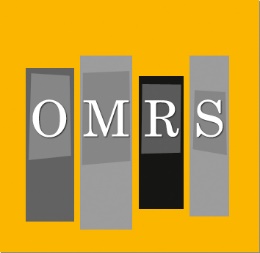 BO-Praktikumsberichten Abgabetermin: Spätestens bis 09.12.2022 an den WBS-Lehrer. Bei verspäteter, unentschuldigter Abgabe gibt es die Note ungenügend.AllgemeinesAllgemeinesUmfang:Textteil ca. 8-12 Seiten + Deckblatt, Inhaltsverzeichnis, Quellen und BilderFormat:DIN A4Rand:links und rechts 2,5 cmoben und unten 2,5 cmZeilenabstand:1,5 ZeilenSchriftgröße:Arial 11, Microsoft Sans Serif 11, Times New Roman 12Formatierung:Blocksatz oder linksbündigautomatische SilbentrennungAufbau:DeckblattInhaltsverzeichnisPraktikumsberichte (Tagesberichte)Ausführliche BetriebsbeschreibungBeschreibung des AusbildungsberufesKritische Reflexion des PraktikumsQuellenangabenEvtl. Anhang (Bilder, Infomaterial,…)Abgabe:Schnellhefter, keine KlarsichthüllenDeckblattDeckblattAngaben:Name, Schule, Klasse, Schuljahr, betreuende Lehrkraft, Betrieb, Berufsbild, Zeitraum des Praktikums, Abgabeterminkeine Seitenzahl auf dem DeckblattInhaltsverzeichnisInhaltsverzeichnisGliederung:nummeriert mit Seitenangabenkeine Seitenzahl auf der Seite des InhaltsverzeichnissesWeiterführende HinweiseWeiterführende HinweiseAchte darauf, dass du deinen Praktikumsbericht ansprechend gestaltest.Der sogenannte „rote Faden“ sollte in deinem Praktikumsbericht deutlich werden. Achte darauf, dass du deinen Praktikumsbericht ansprechend gestaltest.Der sogenannte „rote Faden“ sollte in deinem Praktikumsbericht deutlich werden. 